HOW TO JOIN SCRIPTurn Everyday Expenses into Everyday Earnings! What is SCRIP? SCRIP is fundraising while you shop! You buy gift cards for over 750 retailer brands you already shop at and earn a rebate on every gift card you purchase at face value. Rebate is held in your SCRIP account until the tuition payout which is four times a year (October, January, May, and July). How do I get started? 1. Fill out the paper registration form and turn into Kathy West in the school office.2. Register online at www.raiseright.com • Click Join Program (upper left on screen) • Enter Illiana Christian's enrollment code: (email scrip@illianachristian.org for the enrollment code). Then click register. You will have to answer two challenge questions • Set up your online account for Online payment (All online orders for scripNow/Reloads must be paid with an online bank account. Any check orders will be deleted. To set up an online account (formerly called PrestoPay) follow these steps:1. Sign into your online dashboard with Raise Right (formerly called Shop with Scrip or Great Lakes Scrip)2.  Click on the settings tab (found on the far right side of your computer screen)3.  Click payment options4.  Click Continue with Plaid.5.  Choose your bank if it is on the pre-approved bank list.6.  Continue working through prompts on the computer screen.7.  If your bank is not listed then click manual setup.  This will require Raise Right to verify your bank account by making two very small deposits into your account.  You will have to submit the amounts in your online account before you will be able to use your online bank account to make these purchases.If you have questions please email Jill Rozendal at scrip@illianachrisitian.org. • Set up the Raise Right app on your phone for easy ordering (This allows you to order ScripNow, Reload, and ReloadNow on-the-go) How can I purchase Gift cards once I have an account set up? 1. Purchase Gift cards at the SCRIP store on a cash and carry basis during regular office hours. 2. Purchase gift cards once a month online through your online account. Orders must be completed by 8:00 am on the first Tuesday of the month. Pick up will be after 10:00 am on the following Tuesday. Physical gift cards will be shipped with the school order only. • Any physical gift card available at raiseright.com can be purchased this way 3. Purchase ScripNow, Reload, or ReloadNow cards 24/7 by logging into your account or by signing into the RaiseRight App. All purchases made online must be paid with an online bank account.. • ScripNow: eCard that you can buy and receive instantly. You can print off ScripNow, or redeem it on your mobile device for certain retailers. They are immediately available when you pay with you online bank account. • Reload cards: Some physical gift cards that have been purchased through SCRIP are available to reload. Reload cards are cards which the funds will be added overnight on the card. Funds will be ready in 12-24 hours. • ReloadNow cards: Some physical gift cards that have been purchased through SCRIP are available to Reload immediately. Funds are available right away when you pay with your online bank account. EXAMPLES: 1. Strack & VanTil gift cards ($25, $100)- 4.5% rebate: Purchase $100 in gift cards earn $4.50 in tuition credit. 2. Kohl's ($10, $50, $100)- 4.5% rebate: Purchase $100 in gift cards earn $4.50 in tuition credit. 3. Speedway ($25, $50 $100)-3.5% rebate: Purchase $100 in gift cards earn $3.50 in tuition credit. 4. Culvers ($10)-4.5% rebate: Purchase $100 in gift cards earn $4.50 in tuition credit. 5. Chic-Fil-A ($10)-4.5% rebate: Purchase $100 in gift cards earn $4.50 in tuition credit. 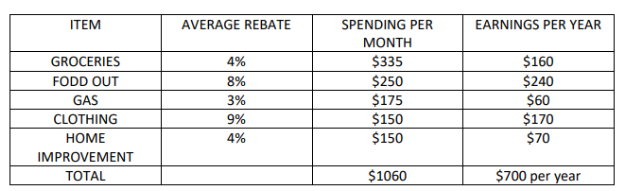 The "Voucher System" is an extension of SCRIP program. Information concerning the description and usage of this system may be obtained from the school's website. Illiana Scrip has made it possible for grandparents/community supporters/former parents to purchase SCRIP gift cards through our program and donate their tuition earnings to any of the following:A grandchild(ren) that attends another Christian School.  (Payout check must be paid to another Evangelical Christian School.  Checks may not be written to an individual or individual family account.).  The family will need to provide the SCRIP coordinator with the school name, address, phone number, family name of who the credit will be given to.Another Illiana Family of their choice.Tuition Assistance Fund at Illiana Christian High SchoolA specific department at Illiana Christian High School (Athletics, PIE, Science, Music, General Fund, New Addition Fund, etc.)Hold for future use (The family will have to notify the SCRIP coordinator once they are ready for payout to begin).For more information or if you have any questions please email Jill Rozendal at scrip@illianachristian.org.Jill RozendalICHS SCRIP Coordinator